Ferieplan for skoleåret 2019/2020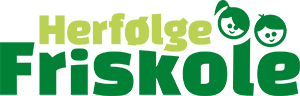 Ferie	Fra	Til og medSommerferie	lørdag d. 29-06-2019 	– søndag d. 11-08-2019Efterårsferie	lørdag d. 12-10-2019 	– søndag d. 20-10-2019Juleferie	lørdag d. 21-12-2019 	– søndag d. 05-01-2020Vinterferie	lørdag d. 15-02-2020 	– søndag d. 23-02-2020Påskeferie	lørdag d. 04-04-2020 	– mandag d. 13-04-2020St. Bededag	fredag d. 08-05-2020 	– søndag d. 10-05-2020Kr. Himmelfart	torsdag d. 21-05-2020 	– søndag d. 24-05-2020Pinseferie	lørdag d. 30-05-2020 	– mandag d. 01-06-2020Grundlovsdag	fredag d. 05-06-2020 	– søndag d. 07-06-2020Sommerferie	lørdag d. 27-06-2020 	– søndag d. 09-08-2020OBS!! SFO’en har lukket i 3 uger i sommerferie (uge 29, 30 og 31), i juleferien, Kr. Himmelfart samt fredagen i den uge, hvor børnene er på koloni.SFO’en har åbent i efterårsferien og vinterferien)Ferieplanen er med forbehold for ændringer. Vi følger i store træk Køge Kommunes ferieplan.